Figure 1 Conceptual model of factors enhancing learning possibilities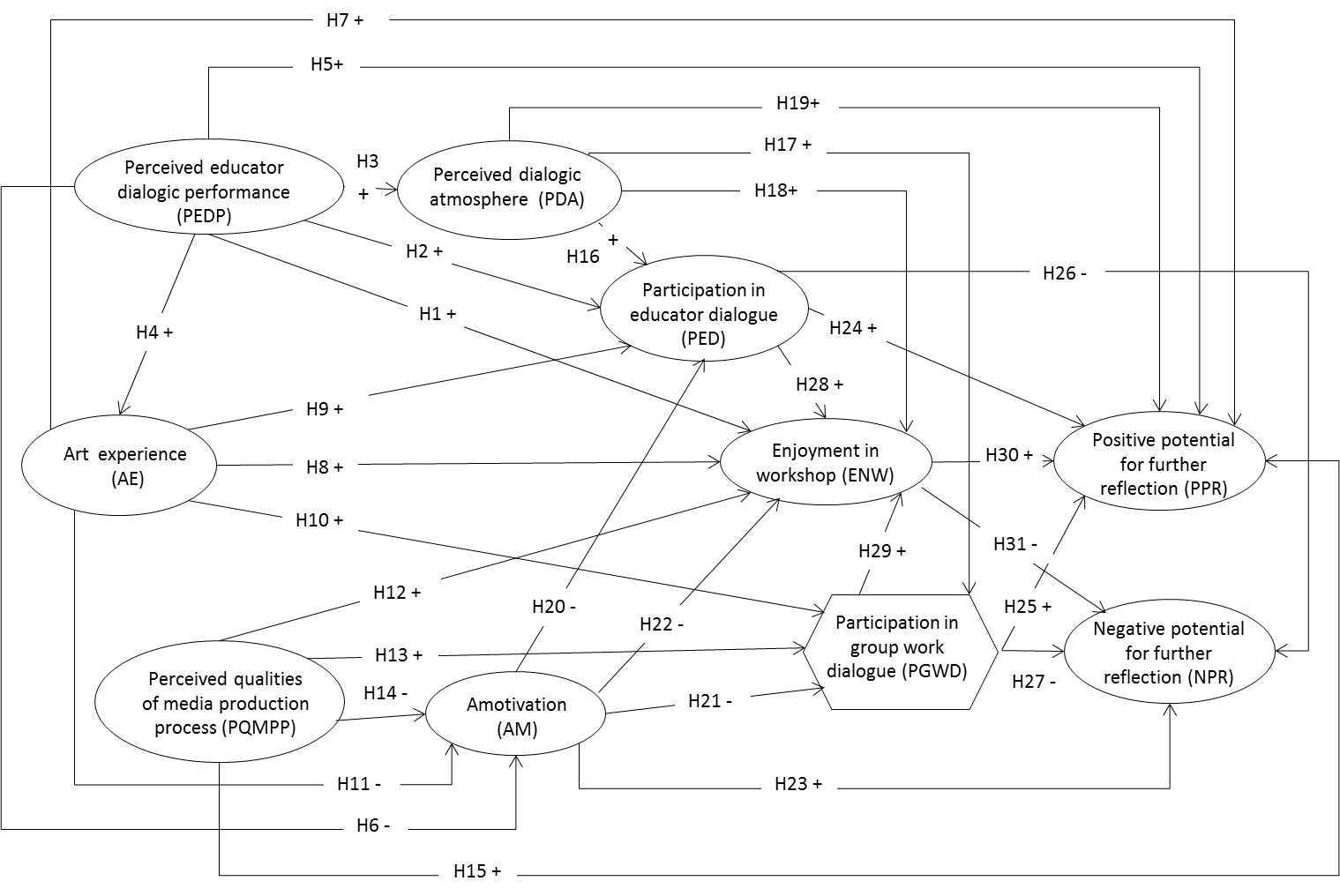 